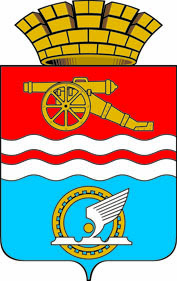 СВЕРДЛОВСКАЯ ОБЛАСТЬАДМИНИСТРАЦИЯ ГОРОДА КАМЕНСКА - УРАЛЬСКОГОПОСТАНОВЛЕНИЕот 04.07.2019 № 553  Об утверждении Порядка предоставления Муниципальным фондом «Фонд поддержки предпринимательства Каменск-Уральского городского округа» субсидий на развитие субъектов малого предпринимательства – участников мероприятия «Школа социальных инициатив», в Каменск-Уральском городском округе(Актуальная редакция в редакции постановления Администрации города Каменска-Уральского от 31.10.2019 № 907, в редакции постановленийАдминистрации Каменск-Уральского городского округа от 23.10.2020 № 808, от 25.12.2020 № 993, от 24.12.2021 № 997, от 17.06.2022 № 406, от 05.04.2023 № 209, от 06.02.2024 № 76)В соответствии с Федеральным законом от 24 июля 2007 года № 209-ФЗ «О развитии малого и среднего предпринимательства в Российской Федерации», в целях реализации подпрограммы «Содействие развитию малого и среднего предпринимательства в Каменск-Уральском городском округе на 2020-2026 годы» муниципальной программы «Развитие малого и среднего предпринимательства, внутреннего и въездного туризма в Каменск-Уральском городском округе на 2020-2026 годы», утвержденной постановлением Администрации города Каменска-Уральского от 10.10.2019 № 829, Администрация города Каменска-УральскогоПОСТАНОВЛЯЕТ:1. Утвердить Порядок предоставления Муниципальным фондом «Фонд поддержки предпринимательства Каменск-Уральского городского округа» субсидий на развитие субъектов малого предпринимательства – участников мероприятия «Школа социальных инициатив», в Каменск-Уральском городском округе» (прилагается).2. Опубликовать настоящее постановление в газете «Каменский рабочий» и разместить на официальном сайте муниципального образования.3. Контроль исполнения настоящего постановления возложить на заместителя главы Администрации города С.И. Жукову.Глава города                                                                                          А.В. ШмыковПорядокпредоставления Муниципальным фондом «Фонд поддержки предпринимательства Каменск-Уральского городского округа» субсидий на развитие субъектов малого предпринимательства – участников мероприятия «Школа социальных инициатив», в Каменск-Уральском городском округе1. Общие положения1.1.	 Настоящий Порядок устанавливает цели, условия и процедуру  предоставления Муниципальным фондом «Фонд поддержки предпринимательства Каменск-Уральского городского округа» (далее – Фонд) субсидий на развитие субъектов малого предпринимательства – участников мероприятия «Школа социальных инициатив».1.2.	Предоставление субсидий осуществляется за счет средств Фонда, предоставленных ему в виде субсидии из бюджета Каменск-Уральского городского округа на реализацию мероприятия, предусмотренного подпунктом 3.5 пункта 3 Плана мероприятий по выполнению подпрограммы «Содействие развитию малого и среднего предпринимательства в Каменск-Уральском городском округе на 2020-2026 годы» муниципальной программы «Развитие малого и среднего предпринимательства, внутреннего и въездного туризма в Каменск-Уральском городском округе на 2020-2026 годы», утвержденной постановлением Администрации города Каменска-Уральского от 10.10.2019       № 829.1.3.	 Ответственным за организацию работы по реализации настоящего Порядка является Фонд.1.4.	 Целью предоставления субсидий является финансовая поддержка субъектов малого предпринимательства – участников мероприятия «Школа социальных инициатив», защитивших свои бизнес-проекты и получивших дипломы о защите бизнес-проектов в порядке, установленном приказом директора Фонда «Об утверждении Порядка проведения конкурса бизнес-проектов среди участников мероприятия «Школа социальных инициатив» (далее - субъекты МП).1.5. Субсидии предоставляются в денежной форме на возмещение затрат субъектов МП, произведенных ими (по выбору субъекта МП) в связи с осуществлением предпринимательской деятельности:1) в году защиты бизнес-проекта и (или) в году, предшествующему году защиты бизнес-проекта»;2) в году, следующем за годом защиты бизнес-проекта. 	1.6. Требования к получателям субсидий установлены в пункте 2.1 настоящего Порядка.2. Условия и порядок предоставления субсидий2.1. В целях получения субсидий в соответствии с настоящим Порядком субъекты МП должны соответствовать следующим требованиям:	- на дату подачи заявки являться субъектом МП (юридическим лицом или индивидуальным предпринимателем) в соответствии с Федеральным законом от 24 июля 2007 года  № 209-ФЗ «О развитии малого и среднего предпринимательства в Российской Федерации», сведения о котором содержатся в Едином реестре субъектов малого и среднего предпринимательства;	- на дату подачи заявки являться зарегистрированным, как субъект предпринимательской деятельности и налогоплательщик на территории Каменск-Уральского городского округа, осуществлять деятельность на данной территории;	- на дату подачи заявки являться участником мероприятия «Школа социальных инициатив», защитившим свой бизнес-проект и получившим диплом о защите бизнес-проекта, в порядке, установленном приказом директора Фонда «Об утверждении Порядка проведения конкурса бизнес-проектов среди участников мероприятия «Школа социальных инициатив» (далее - Приказ) не позднее, чем за два года до даты подачи заявки; 	- на дату формирования справки об исполнении обязанности по уплате налогов, сборов, страховых взносов, пеней, штрафов, процентов должна отсутствовать неисполненная обязанность по уплате налогов, сборов,  страховых взносов, пеней, штрафов, процентов, подлежащих уплате в соответствии с законодательством Российской Федерации о налогах и сборах;	- на дату подачи заявки не иметь просроченной задолженности по возврату в бюджет Каменск-Уральского городского округа субсидий, бюджетных инвестиций, предоставленных, в том числе в соответствии с иными муниципальными правовыми актами, и иной просроченной (неурегулированной) задолженности по денежным обязательствам перед бюджетом Каменск-Уральского городского округа;	- на дату подачи заявки не находиться в процессе реорганизации (за исключением реорганизации в форме присоединения к другому юридическому лицу), ликвидации, в отношении них не введена процедура банкротства, деятельность не приостановлена в порядке, предусмотренном законодательством Российской Федерации, а получатели субсидии – индивидуальные предприниматели не должны прекратить деятельность в качестве индивидуального предпринимателя;- на дату подачи заявки не являться иностранным юридическим лицом, в том числе местом регистрации которого является государство или территория, включенные в утверждаемый Министерством финансов Российской Федерации перечень государств и территорий, используемых для промежуточного (офшорного) владения активами в Российской Федерации, а также российским юридическим лицом, в уставном (складочном) капитале которого доля прямого или косвенного (через третьих лиц) участия офшорных компаний в совокупности превышает 25 процентов (если иное не предусмотрено законодательством Российской Федерации). При расчете доли участия офшорных компаний в капитале российского юридического лица не учитывается прямое и (или) косвенное участие офшорных компаний в капитале публичных акционерных обществ (в том числе со статусом международной компании), акции которых обращаются на организованных торгах в Российской Федерации, а также косвенное участие таких офшорных компаний в капитале других российских юридических лиц, реализованное через участие в капитале указанных публичных акционерных обществ;- на дату подачи заявки не должны быть получателями средств из бюджета Каменск-Уральского городского округа в соответствии с иными муниципальными правовыми актами на цели предоставления субсидии в соответствии с настоящим Порядком;- на дату подачи заявки не должны находиться в перечне организаций и физических лиц, в отношении которых имеются сведения об их причастности к экстремистской деятельности или терроризму, либо в перечне организаций и физических лиц, в отношении которых имеются сведения об их причастности к распространению оружия массового уничтожения.	2.2. Условиями предоставления субсидии являются: 	- согласие получателя субсидии на осуществление Фондом и органами муниципального финансового контроля проверок соблюдения ими условий, целей и порядка предоставления субсидий;	- запрет приобретения за счет полученных средств иностранной валюты, за исключением операций, осуществляемых в соответствии с валютным законодательством Российской Федерации при закупке (поставке) высокотехнологичного импортного оборудования, сырья и комплектующих изделий, а также связанных с достижением целей предоставления этих средств иных операций, определенных нормативными правовыми актами, муниципальными правовыми актами, регулирующими предоставление субсидий получателям субсидии.2.3. Субсидии предоставляются субъектам МП на возмещение расходов, фактически произведенных ими в связи с осуществлением предпринимательской деятельности в году защиты бизнес-проекта и (или) в году, предшествующему году защиты бизнес-проекта, или (по выбору субъекта МП) в году, следующем за годом защиты бизнес-проекта, а именно: 1) проведение работ по текущему и (или) капитальному ремонту в здании (помещении, сооружении), принадлежащем субъекту МП на праве собственности;2) приобретение и установка (монтаж) средств противопожарной безопасности, пожарной и охранной сигнализации в здании (помещении, сооружении), принадлежащему субъекту МП на праве собственности;3) арендная плата за здание (помещение, сооружение), оборудование;4) оплата коммунальных услуг, услуг электроснабжения; 5) приобретение основных средств (за исключением легковых автомобилей);6) оплата услуг по рекламе и продвижению предпринимательской деятельности;7) приобретение сырья и материалов, расходных материалов;8) оплата франшизы (вступительный паушальный взнос, роялти). 2.4. Размер субсидии рассчитывается исходя из фактических документально подтвержденных затрат субъектов МП, виды которых перечислены в пункте 2.3 настоящего Порядка, но не более 200 000 (двести тысяч) рублей.2.5. Для получения субсидии субъект МП (далее также – заявитель) представляет в Фонд (г. Каменск-Уральский, ул. Кунавина, 6, понедельник-пятница с 9.00 до 16.30 часов, перерыв с 12.30 до 13.18 часов) заявку, которая включает в себя следующие документы:1) заявление о предоставлении субсидии на развитие субъектов МП –участников мероприятия «Школа социальных инициатив» (далее – заявление), по форме согласно Приложению № 1 к настоящему Порядку;2) копия документа, удостоверяющего личность заявителя – индивидуального предпринимателя, законного представителя заявителя –юридического лица либо представителя заявителя, если заявка подается представителем заявителя.Для целей настоящего Порядка под законным представителем заявителя – юридического лица понимается руководитель или иное лицо, признанное в соответствии с законом или учредительными документами единоличным исполнительным органом юридического лица. Под представителем заявителя понимается физическое лицо, имеющее право на основании доверенности, оформленной в соответствии с гражданским законодательством, представлять интересы заявителя, в том числе представлять от его имени заявку в Фонд;3) копия документа, подтверждающего полномочия законного представителя, представителя заявителя (приказ о назначении на должность, документ, подтверждающий избрание лица на должность в соответствии с учредительным документом юридического лица, доверенность);4) выписка из Единого государственного реестра юридических лиц либо из Единого государственного реестра индивидуальных предпринимателей, выданная налоговым органом не позднее, чем за один месяц до даты подачи заявки;5) копии документов, подтверждающих фактически произведенные расходы в связи с осуществлением предпринимательской деятельности в году защиты бизнес-проекта и (или) в году, предшествующему году защиты бизнес-проекта, или (по выбору субъекта МП) в году, следующем за годом защиты бизнес-проекта, виды которых указаны в пункте 2.3 настоящего Порядка;6) справка об исполнении обязанности по уплате налогов, сборов, пеней, штрафов и страховых взносов, выданная налоговым органом не позднее, чем за 10 дней до даты подачи заявки;7) согласие на обработку персональных данных заявителя – индивидуального предпринимателя, представителя заявителя в соответствии с Федеральным законом от 27 июля 2006 года № 152-ФЗ «О персональных данных».Документы, представленные в составе заявки, заверяются подписью заявителя (представителя заявителя) и печатью заявителя (при наличии). Заявка должна содержать опись всех документов в составе заявки.2.6. Субъект МП несет ответственность за достоверность предоставляемых в составе заявки сведений в соответствии с законодательством Российской Федерации.2.7. Заявки принимаются в течение пятнадцати календарных дней с даты вручения дипломов о защите бизнес-проектов субъектам МП – участникам мероприятия «Школа социальных инициатив», которые произвели расходы в году защиты бизнес-проекта и (или) в году, предшествующему году защиты бизнес-проекта, в порядке, установленном Приказом.От субъектов МП – участников мероприятия «Школа социальных инициатив», получивших дипломы о защите бизнес-проектов, которые произвели расходы в году, следующем за годом защиты бизнес-проекта, заявки принимаются в течении двадцати календарных дней с даты начала приема Фондом заявок в соответствующем календарном году.Информация о сроках приема заявок (о дате начала и о дате окончания приема заявок) размещается в информационно-телекоммуникационной сети «Интернет» на сайте Фонда http://www.mspkamensk.ru/ не позднее, чем за пять рабочих дней до даты начала приема заявок. 2.8. Заявки, регистрируются специалистом Фонда, ответственным за прием заявок, в журнале регистрации заявок на предоставление субсидии по форме согласно Приложению № 2 к настоящему Порядку (далее – журнал). Журнал должен быть пронумерован, прошнурован и скреплен печатью Фонда.2.9. Специалисты Фонда, ответственные за рассмотрение заявок, в течение десяти рабочих дней с даты окончания приема заявок:1) рассматривают документы, представленные в составе заявок, в хронологическом порядке поступления в соответствии с журналом;2) в целях проверки достоверности сведений, представленных в составе заявки, посещают и производят осмотр места осуществления заявителем предпринимательской деятельности (по предварительному согласованию с заявителем даты и времени посещения), вправе запрашивать от имени Фонда дополнительные документы и информацию у заявителя, относящиеся к произведенным затратам, документы о которых представлены в составе заявки, а также у третьих лиц с их согласия;3) по результатам рассмотрения представленных в составе заявки документов составляют и передают директору Фонда заключение по каждой заявке, в котором отражается: - соответствие (несоответствие) заявителя требованиям к получателям субсидий, установленным в пункте 2.1 настоящего Порядка; - соответствие (несоответствие) представленной заявки требованиям к ней, установленным в пункте 2.5 настоящего Порядка;- соответствие (несоответствие) затрат заявителя, документы о которых представлены в составе заявки, требованиям, установленным в пункте 2.3 настоящего Порядка;- информация об осмотре места осуществления заявителем предпринимательской деятельности;- достоверность (недостоверность) сведений, представленных в составе заявки;- предложение директору Фонда о предоставлении субсидии заявителю и её размере, исходя из представленных заявителем документов и ограничения размера субсидии, установленного в пункте 2.4 настоящего Порядка, или об отказе в предоставлении субсидии по основаниям, установленным в подпунктах  1 - 4 пункта 2.11 настоящего Порядка.2.10. Директор Фонда на основании заключения по заявке и с учетом ранее распределенных сумм субсидий субъектам МП, заявки которых были представлены ранее, в течение двух рабочих дней со дня, следующего за днем предоставления заключения по заявке, издает приказ о предоставлении субсидии субъекту МП (с указанием размера субсидии, с учетом части второй настоящего пункта) или об отказе в предоставлении субсидии (с указанием соответствующих оснований, установленных в пункте 2.11 настоящего Порядка). В случае недостаточности средств Фонда  на предоставление субсидии в полном объеме заявленной потребности последняя субсидия предоставляется субъекту МП в размере остатка средств Фонда  на предоставление субсидии.2.11. Основаниями для отказа в предоставлении субсидии субъекту МП являются: 1) несоответствие субъекта МП требованиям к получателям субсидий,  установленным в пункте 2.1 настоящего Порядка; 2) несоответствие заявки, представленной субъектом МП, требованиям к ней, установленным в пункте 2.5 настоящего Порядка;3) отказ заявителя в допуске специалистов Фонда в место осуществления предпринимательской деятельности;4) недостоверность сведений, представленных в заявке;5) недостаточность по итогам распределения субсидий субъектам МП, заявки которых были представлены ранее, средств Фонда для предоставления субсидии.2.12. Фонд уведомляет каждого субъекта МП о принятом в отношении его заявки решении способом, указанным в заявлении, в течение двух рабочих дней с даты издания соответствующего приказа директора Фонда.2.13. Субсидия предоставляется субъекту МП на основании заключенного с Фондом соглашения о предоставлении субсидии (далее – соглашение) по форме, утвержденной приказом директора Фонда.Подписанный директором Фонда проект соглашения в течение двух рабочих дней со дня издания приказа директора Фонда о предоставлении субсидии субъекту МП направляется (вручается) получателю субсидии  способом и по адресу, указанным в заявлении, в двух экземплярах на бумажном носителе.Получатель субсидии обеспечивает рассмотрение и подписание соглашения, а также направление в адрес Фонда одного подписанного экземпляра соглашения в течение десяти рабочих дней с даты его получения, либо в тот же срок представление в Фонд мотивированных возражений по проекту соглашения.Неподписание получателем субсидии соглашения является препятствием для перечисления Фондом субсидии соответствующему получателю.2.14. В течение двух рабочих дней с даты заключения соглашения директор Фонда издает приказ о перечислении субсидии  субъекту МП.Субсидия перечисляется субъекту МП в безналичном порядке на расчетный счет, указанный в соглашении, в течение двадцати рабочих дней с даты заключения соглашения, в пределах средств Фонда для предоставления субсидий. 3. Контроль соблюдения условий предоставления субсидий и требования к отчетности получателя субсидии3.1. Проверка соблюдения условий, целей и порядка предоставления субсидий осуществляется Фондом и органами муниципального финансового контроля в соответствии с бюджетным законодательством и муниципальными нормативными правовыми актами, регулирующими осуществление финансового контроля.В случае выявления по результатам проверок нарушения условий предоставления субсидий, в том числе факта предоставления юридическим лицом недостоверных сведений (документов), послуживших основанием для неправомерного получения субсидий, суммы субсидий, полученные неправомерно, подлежат возврату в местный бюджет в течение 10 календарных дней с момента предъявления требований об их возврате.В случае отказа от добровольного возврата субсидий в установленный срок, Фонд обязан обратиться с соответствующим иском в Арбитражный суд Свердловской области. 3.2. Настоящий Порядок не устанавливает требования к отчетности субъектов МП и показатели результативности предоставления субсидий, поскольку субсидии предоставляются в целях компенсации затрат, фактически произведенных субъектом МП в связи с осуществлением предпринимательской деятельности.Настоящий Порядок не устанавливает процедуру возврата в текущем финансовом году юридическими лицами остатков субсидий, поскольку субсидии перечисляются в целях возмещения затрат.	3.3. Должностные лица Фонда, получатели субсидий и их должностные лица несут ответственность в соответствии с действующим законодательством за нарушение условий и порядка предоставления субсидий.                                                             Приложение № 1к Порядку предоставления Муниципальным фондом «Фонд поддержки предпринимательства Каменск-Уральского городского округа» субсидий на развитие субъектов малого предпринимательства – участников мероприятия «Школа социальных инициатив», в Каменск-Уральском городском округе» ФормаВ Муниципальный фонд «Фонд поддержки                                                                                                                 предпринимательства Каменск-Уральского городского округа»ЗАЯВЛЕНИЕо предоставлении субсидии на развитие субъектов малого предпринимательства – участников мероприятия «Школа социальных инициатив» ____________________________________________________________________(фамилия, имя, отчество индивидуального предпринимателя, полное наименование юридического лица – заявителя с указанием организационно-правовой формы)Прошу предоставить субсидию на развитие субъектов малого предпринимательства – участников мероприятия «Школа социальных инициатив» в размере _______________ руб. _________ коп.1. Настоящим подтверждаю, что____________________________________________________________________(наименование заявителя)- на дату подачи настоящего заявления в Муниципальный фонд «Фонд поддержки предпринимательства Каменск-Уральского городского округа» (далее – Фонд) являюсь субъектом малого предпринимательства (юридическим лицом или индивидуальным предпринимателем, нужное подчеркнуть), осуществляю деятельность (указать вид деятельности в соответствии с ОКВЭД) ____________________________________________________________________ на территории Каменск-Уральского городского округа;- на дату подачи настоящего заявления в Фонд являюсь участником мероприятия «Школа социальных инициатив», защитившим свой бизнес-проект и получившим диплом о защите бизнес-проекта ____________________________________________________________________;указать реквизиты диплома;- на дату формирования справки об исполнении обязанности по уплате налогов, сборов, страховых взносов, пеней, штрафов, процентов отсутствует неисполненная обязанность по уплате налогов, сборов,  страховых взносов, пеней, штрафов, процентов, подлежащих уплате в соответствии с законодательством Российской Федерации о налогах и сборах;- на дату подачи настоящего заявления в Фонд не имею просроченной задолженности по возврату в бюджет Каменск-Уральского городского округа субсидий, бюджетных инвестиций, предоставленных, в том числе в соответствии с иными муниципальными правовыми актами, и иной просроченной (неурегулированной) задолженности по денежным обязательствам перед бюджетом Каменск-Уральского городского округа; - на дату подачи настоящего заявления в Фонд не нахожусь в процессе реорганизации (за исключением реорганизации в форме присоединения к другому юридическому лицу), ликвидации, в отношении моей организации не введена процедура банкротства, деятельность не приостановлена в порядке, предусмотренном законодательством Российской Федерации (для юридических лиц); деятельность в качестве индивидуального предпринимателя не прекращена (для индивидуальных предпринимателей);- на дату подачи настоящего заявления в Фонд не являюсь иностранным юридическим лицом, в том числе местом регистрации которого является государство или территория, включенные в утверждаемый Министерством финансов Российской Федерации перечень государств и территорий, используемых для промежуточного (офшорного) владения активами в Российской Федерации, а также российским юридическим лицом, в уставном (складочном) капитале которого доля прямого или косвенного (через третьих лиц) участия офшорных компаний в совокупности превышает 25 процентов (если иное не предусмотрено законодательством Российской Федерации). При расчете доли участия офшорных компаний в капитале российского юридического лица не учитывается прямое и (или) косвенное участие офшорных компаний в капитале публичных акционерных обществ (в том числе со статусом международной компании), акции которых обращаются на организованных торгах в Российской Федерации, а также косвенное участие таких офшорных компаний в капитале других российских юридических лиц, реализованное через участие в капитале указанных публичных акционерных обществ;- на дату подачи настоящего заявления в Фонд не являюсь получателем средств из бюджета Каменск-Уральского городского округа в соответствии с иными муниципальными нормативными правовыми актами, муниципальными правовыми актами на цели предоставления субсидии в соответствии с Порядком предоставления Муниципальным фондом «Фонд поддержки предпринимательства Каменск-Уральского городского округа» субсидий на развитие субъектов малого предпринимательства – участников мероприятия «Школа социальных инициатив», в Каменск-Уральском городском округе;- на дату подачи настоящего заявления в Фонд не нахожусь в перечне организаций и физических лиц, в отношении которых имеются сведения об их причастности к экстремистской деятельности или терроризму, либо в перечне организаций и физических лиц, в отношении которых имеются сведения об их причастности к распространению оружия массового уничтожения.	2. Сведения о заявителе:3. Информация о фактически произведенных затратах, связанных с осуществлением предпринимательской деятельностиВсе сведения, указанные мною в документах в составе заявки, являются достоверными.Приложения:1)2)3)…Подпись заявителя (представителя заявителя) ____________________________________________________________________(расшифровка должности, фамилии, имени, отчества подписанта)«__»___________ 20__ годаМ.П. (при наличии)Заполняется специалистом Фонда:Дата регистрации заявления    _______________________________Номер регистрации заявления _______________________________                                                     _______________________________                                                       (подпись, расшифровка подписи)                                                             Приложение № 2 к Порядку предоставления Муниципальным фондом «Фонд поддержки предпринимательства Каменск-Уральского городского округа» субсидий на развитие субъектов малого предпринимательства – участников мероприятия «Школа социальных инициатив», в Каменск-Уральском городском округе» ФормаЖурнал регистрации заявок на предоставление субсидий на развитие субъектов малого предпринимательства – участников мероприятия «Школа социальных инициатив», в Каменск-Уральском городском округеУТВЕРЖДЕНОпостановлением Администрации города Каменска-Уральского от 04.07.2019 № 553  «Об утверждении Порядка предоставления Муниципальным фондом «Фонд поддержки предпринимательства  Каменск-Уральского городского округа» субсидий на развитие субъектов малого предпринимательства – участников мероприятия «Школа социальных инициатив», в Каменск-Уральском городском округе» 1.Фамилия, имя, отчество, должность руководителя юридического лица; наименование учредительного документа, на основании которого действует руководитель юридического лица (устав, приказ о назначении на должность (дата, номер);фамилия, имя, отчество индивидуального предпринимателя, документ, на основании которого он действует (свидетельство о регистрации в качестве индивидуального предпринимателя (номер, кем и когда выдано)2.ОГРН3.Юридический адрес (адрес регистрации) заявителя4.Почтовый адрес (с указанием индекса)5.Контактный телефон, факс заявителя (указывается при наличии)6.Адрес электронной почты7.Способ информирования (телефон, факс, электронная почта) (нужное выбрать)8.Банковские реквизиты для перечисления субсидии:8.1.ИНН/КПП заявителя8.2.банковский счет заявителя, открытый в кредитной организации8.3.наименование кредитной организации, адрес ее нахождения8.4.корреспондентский счет8.5.БИКВид произведенных затратСумма (руб.)№п/пДата и время регистрации заявкиФ.И.О. индивидуального предпринимателя/ наименование юридического лица, Ф.И.О. руководителяФ.И.О., подпись специалиста Фонда Примечание